								Toruń, 23 listopada 2023 roku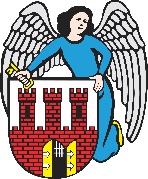     Radny Miasta Torunia        Piotr Lenkiewicz								Sz. Pan								Michał Zaleski								Prezydent Miasta ToruniaWNIOSEKPowołując się na § 18 Statutu Rady Miasta Torunia w nawiązaniu do § 36 ust. 4 Regulaminu Rady Miasta Torunia zwracam się do Pana Prezydenta z wnioskiem:- o przeprowadzenie kontroli stanu technicznego lamp oświetlenie na ul. Sitowia.UZASADNIENIEDostaję sygnały od mieszkańców, którzy borykają się z problemem bardzo słabego oświetlenia ul. Sitowia. Od wjazdu w ulicę od strony ul. Trzcinowej jest tam jedyna działająca lampa. Wiadomym jest, że prowadzona polityka oszczędzania powoduje okresowe wyłączenia niektórych lamp, ale pozostawienie dużego odcinka nieoświetlonego powoduje zwiększenie niebezpieczeństwa dla mieszkańców ulicy.                                                                        /-/ Piotr Lenkiewicz										Radny Miasta Torunia